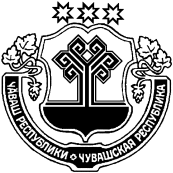 О признании утратившим силу постановление администрации Красночетайского района от 12.10.2021 № 492 «Об утверждении порядка получения муниципальным служащим Администрации Красночетайского района разрешения представителя нанимателя (работодателя) на участие на безвозмездной основе в управлении некоммерческой организацией»В соответствии с федеральным законом от 16.12.2019 № 432-ФЗ, Законом Чувашской Республики от 21.09.2020 № 70 «О внесении изменений в Закон Чувашской Республики от 05.10.2007 № 62 «О муниципальной службе в Чувашской Республике» администрация Красночетайского района постановляет:1. Признать утратившим силу постановление администрации Красночетайского района от 12.10.2021 № 492 «Об утверждении порядка получения муниципальным служащим Администрации Красночетайского района разрешения представителя нанимателя (работодателя) на участие на безвозмездной основе в управлении некоммерческой организацией». 2. Настоящее постановление вступает в силу после его официального опубликования в информационном издании "Вестник Красночетайского района".Глава администрации Красночетайского района                                                                                    И.Н. МихопаровСогласованно:Управляющий делами – начальник отдела организационно –     контрольной, кадровой и правовой работы                                                                              С.П. КнязьковаПодготовил:                                        Д.В. ТриковскийЧУВАШСКАЯ РЕСПУБЛИКААДМИНИСТРАЦИЯКРАСНОЧЕТАЙСКОГО РАЙОНАЧĂВАШ РЕСПУБЛИКИХĔРЛĔ ЧУТАЙ РАЙОН АДМИНИСТРАЦИĕПОСТАНОВЛЕНИЕ30.12.2021  № 661с. Красные ЧетаийышĂну30.12.2021  661 №Хĕрлĕ Чутай сали